		ПРОЕКТ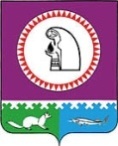 О внесении изменений в  муниципальную программу «Управление  муниципальными финансами в  Октябрьском  районе  на 2016 - 2020 годы», утвержденную постановлением администрации Октябрьского района от 17.10.2013 № 3781	В соответствии с решением Думы Октябрьского района от 14.12.2017 № 287 «О внесении изменений в решение Думы Октябрьского района от 16.12.2016 № 151 «О бюджете муниципального образования Октябрьский район на 2017 год и на плановый период 2018 и 2019 годов»:            1. Внести в муниципальную программу «Управление муниципальными  финансами  в Октябрьском районе на 2016 - 2020 годы», утвержденную постановлением администрации Октябрьского района от 17.10.2013 № 3781 (далее - Программа) следующие изменения:            1.1. Строку «Финансовое обеспечение муниципальной программы» Паспорта Программы изложить в новой редакции:«                                                                                                                                                           ».            1.2. Таблицу 2 «Перечень основных мероприятий муниципальной программы «Управление муниципальными финансами в Октябрьском районе на 2016 - 2020 годы»  изложить в новой редакции согласно приложению.            2. Опубликовать постановление в официальном сетевом издании «октвести.ру».            3. Контроль за выполнением постановления возложить на заместителя главы администрации Октябрьского района по экономике, финансам, председателя Комитета по управлению муниципальными финансами администрации Октябрьского района Куклину Н.Г.Глава Октябрьского района                                                                                         А.П. КуташоваИсполнитель:зам.председателя Комитетапо управлению муниципальными финансами Степанович М.В.28-0-67Пояснительная записка к постановлению администрации Октябрьского района                       «О внесении изменений в муниципальную программу «Управление муниципальными финансами в Октябрьском районе на 2016-2020 годы, утвержденную постановлением администрации Октябрьского района  от 17.10.2013 № 3781  В соответствии с решением Думы Октябрьского района от 14.12.2017 № 287                 «О внесении изменений в решение Думы Октябрьского района  от 16.12.2016 № 151                «О бюджете муниципального образования Октябрьский район на 2017 год и на плановый период 2018 и 2019 годов», постановлением администрации Октябрьского района от 20.08.2014 № 2988 «О муниципальных и ведомственных целевых программах Октябрьского района», необходимо внести следующие изменения в муниципальную программу «Управление муниципальными финансами в Октябрьском районе на 2016-2020 годы»:               «Управление муниципальными финансами в Октябрьском районе                                                              на 2016-2020 годы»                                                                                                                                 (тыс.рублей)                           Председатель Комитета по управлению муниципальными финансами администрацииОктябрьского района	Н.Г. Куклина	    Приложение 	    к постановлению администрации	    Октябрьского района                                                                                                                                                                                                                                                                                                                     от «___»  _______2017 № ______                                                                                                                                                                                                                                                    «Таблица 2
                                              Перечень основных мероприятий муниципальной программы  «Управление муниципальными финансами в Октябрьском районе на 2016 – 2020 годы»Муниципальное образование Октябрьский районАДМИНИСТРАЦИЯ ОКТЯБРЬСКОГО РАЙОНАПОСТАНОВЛЕНИЕМуниципальное образование Октябрьский районАДМИНИСТРАЦИЯ ОКТЯБРЬСКОГО РАЙОНАПОСТАНОВЛЕНИЕМуниципальное образование Октябрьский районАДМИНИСТРАЦИЯ ОКТЯБРЬСКОГО РАЙОНАПОСТАНОВЛЕНИЕМуниципальное образование Октябрьский районАДМИНИСТРАЦИЯ ОКТЯБРЬСКОГО РАЙОНАПОСТАНОВЛЕНИЕМуниципальное образование Октябрьский районАДМИНИСТРАЦИЯ ОКТЯБРЬСКОГО РАЙОНАПОСТАНОВЛЕНИЕМуниципальное образование Октябрьский районАДМИНИСТРАЦИЯ ОКТЯБРЬСКОГО РАЙОНАПОСТАНОВЛЕНИЕМуниципальное образование Октябрьский районАДМИНИСТРАЦИЯ ОКТЯБРЬСКОГО РАЙОНАПОСТАНОВЛЕНИЕМуниципальное образование Октябрьский районАДМИНИСТРАЦИЯ ОКТЯБРЬСКОГО РАЙОНАПОСТАНОВЛЕНИЕМуниципальное образование Октябрьский районАДМИНИСТРАЦИЯ ОКТЯБРЬСКОГО РАЙОНАПОСТАНОВЛЕНИЕМуниципальное образование Октябрьский районАДМИНИСТРАЦИЯ ОКТЯБРЬСКОГО РАЙОНАПОСТАНОВЛЕНИЕ«»2017г.№пгт. Октябрьскоепгт. Октябрьскоепгт. Октябрьскоепгт. Октябрьскоепгт. Октябрьскоепгт. Октябрьскоепгт. Октябрьскоепгт. Октябрьскоепгт. Октябрьскоепгт. ОктябрьскоеФинансовое обеспечение муниципальной  программыОбщий объем финансирования Программы составляет  1 209 422,8 тыс. рублей, в том числе:2016 –     334 845,0       тыс. рублей;2017 -      343 485,3       тыс.рублей;2018 -      266 468,5	тыс.рублей;2019 -      264 624,0	тыс.рублей;2020 -      0	тыс.рублей№ 
п/пНаименование     
мероприятийНаименование     
мероприятийОбъем     
финансирования 
по программе всего Объем     
финансирования 
по программе всего 20162017 год внесены изменения по решению  Думы от 14.12.2017 № 287(+ -)2017 год2018 год2019 год 2020 год 12233456781.3.Обеспечение деятельности Комитета по управлению муниципальными финансами администрации Октябрьского районаОбеспечение деятельности Комитета по управлению муниципальными финансами администрации Октябрьского района78492,678492,620397,0(+766,6)19945,619075,019075,01.4.Управление резервными средствами бюджета районаУправление резервными средствами бюджета района403640364 036(-106672,3)00002.1.Обслуживание муниципального долга Октябрьского районаОбслуживание муниципального долга Октябрьского района1255125515,0(-805)12104.2.Расчет и предоставление бюджетам поселений дотации на обеспечение сбалансированности бюджетов поселений, находящихся на территории Октябрьского районаРасчет и предоставление бюджетам поселений дотации на обеспечение сбалансированности бюджетов поселений, находящихся на территории Октябрьского района   601274,8   601274,8146 939,2(+ 32872,6)200418,1127 381,0126 536,50Всего по программе    Всего по программе    1 209 422,81 209 422,8334 845(-73 838,1)343 485,3266 468,5264 624,00Номер основного меропри-ятияОсновные мероприятия муниципальной программы                                                     (связь мероприятий с показателями муниципальной программы)Ответственный исполнитель/ соисполнительИсточники финанси-рованияФинансовые затраты на реализацию (тыс. рублей)Финансовые затраты на реализацию (тыс. рублей)Финансовые затраты на реализацию (тыс. рублей)Финансовые затраты на реализацию (тыс. рублей)Финансовые затраты на реализацию (тыс. рублей)Финансовые затраты на реализацию (тыс. рублей)Номер основного меропри-ятияОсновные мероприятия муниципальной программы                                                     (связь мероприятий с показателями муниципальной программы)Ответственный исполнитель/ соисполнительИсточники финанси-рованиявсегоНомер основного меропри-ятияОсновные мероприятия муниципальной программы                                                     (связь мероприятий с показателями муниципальной программы)Ответственный исполнитель/ соисполнительИсточники финанси-рованиявсего2016 год2017 год2018 год2019 год2020 год124589101112Подпрограмма 1 «Организация бюджетного процесса в  муниципальном образовании Октябрьский район»Подпрограмма 1 «Организация бюджетного процесса в  муниципальном образовании Октябрьский район»Подпрограмма 1 «Организация бюджетного процесса в  муниципальном образовании Октябрьский район»Подпрограмма 1 «Организация бюджетного процесса в  муниципальном образовании Октябрьский район»Подпрограмма 1 «Организация бюджетного процесса в  муниципальном образовании Октябрьский район»Подпрограмма 1 «Организация бюджетного процесса в  муниципальном образовании Октябрьский район»Подпрограмма 1 «Организация бюджетного процесса в  муниципальном образовании Октябрьский район»Подпрограмма 1 «Организация бюджетного процесса в  муниципальном образовании Октябрьский район»Подпрограмма 1 «Организация бюджетного процесса в  муниципальном образовании Октябрьский район»Подпрограмма 1 «Организация бюджетного процесса в  муниципальном образовании Октябрьский район»1.1.Организация планирования, исполнения бюджета района и формирование отчетности об исполнении бюджета района  (1, 2)Комитет по управлению муниципальными финансами администрации Октябрьского районавсего1.1.Организация планирования, исполнения бюджета района и формирование отчетности об исполнении бюджета района  (1, 2)Комитет по управлению муниципальными финансами администрации Октябрьского районабюджет автономного округа1.1.Организация планирования, исполнения бюджета района и формирование отчетности об исполнении бюджета района  (1, 2)Комитет по управлению муниципальными финансами администрации Октябрьского районаместный бюджет1.2.Совершенствование системы оценки качества финансового менеджмента, осуществляемого главными распорядителями средств бюджета района, главными администраторами доходов бюджета района  (3)Комитет по управлению муниципальными финансами администрации Октябрьского районавсего1.2.Совершенствование системы оценки качества финансового менеджмента, осуществляемого главными распорядителями средств бюджета района, главными администраторами доходов бюджета района  (3)Комитет по управлению муниципальными финансами администрации Октябрьского районабюджет автономного округа1.2.Совершенствование системы оценки качества финансового менеджмента, осуществляемого главными распорядителями средств бюджета района, главными администраторами доходов бюджета района  (3)Комитет по управлению муниципальными финансами администрации Октябрьского районаместный бюджет1.3.Обеспечение деятельности Комитета по управлению муниципальными финансами администрации Октябрьского района  (4)всего78 492,620 397,019945,619075,019075,001.3.Обеспечение деятельности Комитета по управлению муниципальными финансами администрации Октябрьского района  (4)бюджет автономного округа------1.3.Обеспечение деятельности Комитета по управлению муниципальными финансами администрации Октябрьского района  (4)местный бюджет78 492,620 397,019 945,619 075,019 075,001.3.Обеспечение деятельности Комитета по управлению муниципальными финансами администрации Октябрьского района  (4)Администрация Октябрьского районавсего78 491,020  397,019 944,019 075,019 075,001.3.Обеспечение деятельности Комитета по управлению муниципальными финансами администрации Октябрьского района  (4)Администрация Октябрьского районабюджет автономного округа------1.3.Обеспечение деятельности Комитета по управлению муниципальными финансами администрации Октябрьского района  (4)Администрация Октябрьского районаместный бюджет78 491,020 397,019 944,019 075,019 075,001.3.Обеспечение деятельности Комитета по управлению муниципальными финансами администрации Октябрьского района  (4)Комитет по управлению муниципальными финансами администрации Октябрьского районавсего1,61,61.3.Обеспечение деятельности Комитета по управлению муниципальными финансами администрации Октябрьского района  (4)Комитет по управлению муниципальными финансами администрации Октябрьского районабюджет автономного округа------1.3.Обеспечение деятельности Комитета по управлению муниципальными финансами администрации Октябрьского района  (4)Комитет по управлению муниципальными финансами администрации Октябрьского районаместный бюджет1,601,60001.4.Управление резервными средствами бюджета района (5)Комитет по управлению муниципальными финансами администрации Октябрьского районавсего4 036,04 036,000001.4.Управление резервными средствами бюджета района (5)Комитет по управлению муниципальными финансами администрации Октябрьского районабюджет автономного округа------1.4.Управление резервными средствами бюджета района (5)Комитет по управлению муниципальными финансами администрации Октябрьского районаместный бюджет4036,04 036,000001.5.Осуществление контроля за операциями с бюджетными средствами получателей средств бюджета района, средствами администраторов источников финансирования дефицита бюджета района  (6)Комитет по управлению муниципальными финансами администрации Октябрьского районавсего -- - - - - 1.5.Осуществление контроля за операциями с бюджетными средствами получателей средств бюджета района, средствами администраторов источников финансирования дефицита бюджета района  (6)Комитет по управлению муниципальными финансами администрации Октябрьского районабюджет автономного округа -- - - - - 1.5.Осуществление контроля за операциями с бюджетными средствами получателей средств бюджета района, средствами администраторов источников финансирования дефицита бюджета района  (6)Комитет по управлению муниципальными финансами администрации Октябрьского районаместный бюджет------1.6.Осуществление контроля за соблюдением получателями бюджетных кредитов и муниципальных гарантий условий выделения, получения, целевого использования  (7)Комитет по управлению муниципальными финансами администрации Октябрьского районавсего -- - - - - 1.6.Осуществление контроля за соблюдением получателями бюджетных кредитов и муниципальных гарантий условий выделения, получения, целевого использования  (7)Комитет по управлению муниципальными финансами администрации Октябрьского районабюджет автономного округа -- - - - - 1.6.Осуществление контроля за соблюдением получателями бюджетных кредитов и муниципальных гарантий условий выделения, получения, целевого использования  (7)Комитет по управлению муниципальными финансами администрации Октябрьского районаместный бюджет------Итого по подпрограмме Iвсего82 528,624 433,019 945,619 075,019 075,00Итого по подпрограмме Iбюджет автономного округа------Итого по подпрограмме Iместный бюджет       82 528,624 433,019 945,619 075,019 075,00Подпрограмма II «Управление муниципальным долгом Октябрьского района»Подпрограмма II «Управление муниципальным долгом Октябрьского района»Подпрограмма II «Управление муниципальным долгом Октябрьского района»Подпрограмма II «Управление муниципальным долгом Октябрьского района»Подпрограмма II «Управление муниципальным долгом Октябрьского района»Подпрограмма II «Управление муниципальным долгом Октябрьского района»Подпрограмма II «Управление муниципальным долгом Октябрьского района»Подпрограмма II «Управление муниципальным долгом Октябрьского района»Подпрограмма II «Управление муниципальным долгом Октябрьского района»Подпрограмма II «Управление муниципальным долгом Октябрьского района»всего1 255,015,01 210,015,015,00бюджет автономного округа------местный бюджет1 255,015,01 210,015,015,002.1.Обслуживание муниципального долга Октябрьского района  (9)Комитет по управлению муниципальными финансами администрации Октябрьского районавсего62,015,017,015,015,002.1.Обслуживание муниципального долга Октябрьского района  (9)Комитет по управлению муниципальными финансами администрации Октябрьского районабюджет автономного округа------2.1.Обслуживание муниципального долга Октябрьского района  (9)Комитет по управлению муниципальными финансами администрации Октябрьского районаместный бюджет62,015,017,015,015,002.1.Обслуживание муниципального долга Октябрьского района  (9)Администрация Октябрьского районавсего1 193,001 193,00002.1.Обслуживание муниципального долга Октябрьского района  (9)Администрация Октябрьского районабюджет автономного округа------2.1.Обслуживание муниципального долга Октябрьского района  (9)Администрация Октябрьского районаместный бюджет1 193,001 193,00002.2.Планирование ассигнований на погашение долговых обязательств Октябрьского района*  (10)Комитет по управлению муниципальными финансами администрации Октябрьского районавсего------бюджет автономного округа------местный бюджет------2.3.Мониторинг состояния муниципального долга  (11)Комитет по управлению муниципальными финансами администрации Октябрьского районавсего------бюджет автономного округа -- - - - - местный бюджет------Итого по подпрограмме IIвсего1255,015,01210,015,015,00бюджет автономного округа------местный бюджет1255,015,01210,015,015,00Подпрограмма III «Создание и развитие информационной системы управления общественными финансами «Электронный бюджет» в муниципальном образовании Октябрьский район»Подпрограмма III «Создание и развитие информационной системы управления общественными финансами «Электронный бюджет» в муниципальном образовании Октябрьский район»Подпрограмма III «Создание и развитие информационной системы управления общественными финансами «Электронный бюджет» в муниципальном образовании Октябрьский район»Подпрограмма III «Создание и развитие информационной системы управления общественными финансами «Электронный бюджет» в муниципальном образовании Октябрьский район»Подпрограмма III «Создание и развитие информационной системы управления общественными финансами «Электронный бюджет» в муниципальном образовании Октябрьский район»Подпрограмма III «Создание и развитие информационной системы управления общественными финансами «Электронный бюджет» в муниципальном образовании Октябрьский район»Подпрограмма III «Создание и развитие информационной системы управления общественными финансами «Электронный бюджет» в муниципальном образовании Октябрьский район»Подпрограмма III «Создание и развитие информационной системы управления общественными финансами «Электронный бюджет» в муниципальном образовании Октябрьский район»Подпрограмма III «Создание и развитие информационной системы управления общественными финансами «Электронный бюджет» в муниципальном образовании Октябрьский район»Подпрограмма III «Создание и развитие информационной системы управления общественными финансами «Электронный бюджет» в муниципальном образовании Октябрьский район»3.1.Объединение информационных систем в единую комплексную систему управления общественными финансами   (12)Комитет по управлению муниципальными финансами администрации Октябрьского района всего------3.1.Объединение информационных систем в единую комплексную систему управления общественными финансами   (12)Комитет по управлению муниципальными финансами администрации Октябрьского района бюджет автономного округа------3.1.Объединение информационных систем в единую комплексную систему управления общественными финансами   (12)Комитет по управлению муниципальными финансами администрации Октябрьского района местный бюджет------3.2.Обеспечение открытости и доступности для граждан и организаций информации о бюджетном процессе в муниципальном образовании Октябрьский район  (13, 14,15)Комитет по управлению муниципальными финансами администрации Октябрьского района всего- - - - - - 3.2.Обеспечение открытости и доступности для граждан и организаций информации о бюджетном процессе в муниципальном образовании Октябрьский район  (13, 14,15)Комитет по управлению муниципальными финансами администрации Октябрьского района бюджет автономного округа- - - - - - 3.2.Обеспечение открытости и доступности для граждан и организаций информации о бюджетном процессе в муниципальном образовании Октябрьский район  (13, 14,15)Комитет по управлению муниципальными финансами администрации Октябрьского района местный бюджет------Итого по подпрограмме IIIвсего------Итого по подпрограмме IIIбюджет автономного округа------Итого по подпрограмме IIIместный бюджет------Подпрограмма IV «Совершенствование межбюджетных отношений в Октябрьском районе»Подпрограмма IV «Совершенствование межбюджетных отношений в Октябрьском районе»Подпрограмма IV «Совершенствование межбюджетных отношений в Октябрьском районе»Подпрограмма IV «Совершенствование межбюджетных отношений в Октябрьском районе»Подпрограмма IV «Совершенствование межбюджетных отношений в Октябрьском районе»Подпрограмма IV «Совершенствование межбюджетных отношений в Октябрьском районе»Подпрограмма IV «Совершенствование межбюджетных отношений в Октябрьском районе»Подпрограмма IV «Совершенствование межбюджетных отношений в Октябрьском районе»Подпрограмма IV «Совершенствование межбюджетных отношений в Октябрьском районе»Подпрограмма IV «Совершенствование межбюджетных отношений в Октябрьском районе»4.1.Расчет и распределение средств Октябрьского района, направляемых на предоставление поселениям Октябрьского района дотации на выравнивание уровня бюджетной обеспеченности бюджетов поселений, находящихся на территории Октябрьского района (16)Комитет по управлению муниципальными финансами администрации Октябрьского района (городские, сельские поселения)всего490 430,8132 924,2120 111,6118 697,5118697,504.1.Расчет и распределение средств Октябрьского района, направляемых на предоставление поселениям Октябрьского района дотации на выравнивание уровня бюджетной обеспеченности бюджетов поселений, находящихся на территории Октябрьского района (16)Комитет по управлению муниципальными финансами администрации Октябрьского района (городские, сельские поселения)бюджет автономного округа490 430,8132 924,2120 111,6118 697,5118 697,504.2.Расчет и предоставление бюджетам поселений дотации на обеспечение сбалансированности бюджетов поселений, находящихся на территории Октябрьского района (8,17)Комитет по управлению муниципальными финансами администрации Октябрьского района (городские, сельские поселения)всего601 274,8146 939,2200 418,1127 381,0126 536,504.2.Расчет и предоставление бюджетам поселений дотации на обеспечение сбалансированности бюджетов поселений, находящихся на территории Октябрьского района (8,17)Комитет по управлению муниципальными финансами администрации Октябрьского района (городские, сельские поселения)бюджет автономного округа------4.2.Расчет и предоставление бюджетам поселений дотации на обеспечение сбалансированности бюджетов поселений, находящихся на территории Октябрьского района (8,17)Комитет по управлению муниципальными финансами администрации Октябрьского района (городские, сельские поселения)местный бюджет601 274,8146 939,2200 418,1127 381,0126 536,504.3.Расходы на повышение оплаты труда работников муниципальных учреждений культуры и дополнительного образования детей, в целях реализации указа Президента РФ от 07.05.2012 № 597 «О мероприятиях по реализации государственной социальной политики» (17)Комитет по управлению муниципальными финансами администрации Октябрьского района (городские, сельские поселения)всего------4.3.Расходы на повышение оплаты труда работников муниципальных учреждений культуры и дополнительного образования детей, в целях реализации указа Президента РФ от 07.05.2012 № 597 «О мероприятиях по реализации государственной социальной политики» (17)Комитет по управлению муниципальными финансами администрации Октябрьского района (городские, сельские поселения)бюджет автономного округа------4.4.Расходы на содействие местному самоуправлению в развитии исторических и иных местных традиций (17) Комитет по управлению муниципальными финансами администрации Октябрьского района (городские, сельские поселения)всего3 600,01 700,0300,01 300,0300,004.4.Расходы на содействие местному самоуправлению в развитии исторических и иных местных традиций (17) Комитет по управлению муниципальными финансами администрации Октябрьского района (городские, сельские поселения)бюджет автономного округа3600,01700,0300,01 300,0300,004.5.Расходы на развитие общественной инфраструктуры и реализацию приоритетных направлений развития муниципальных образований (17)Комитет по управлению муниципальными финансами администрации Октябрьского района (городские, сельские поселения)всего27 333,627 333,600004.5.Расходы на развитие общественной инфраструктуры и реализацию приоритетных направлений развития муниципальных образований (17)Комитет по управлению муниципальными финансами администрации Октябрьского района (городские, сельские поселения)бюджет автономного округа27 333,627 333,600004.6.Расходы на грантовую поддержку по итогам работы органов местного самоуправления городских и сельских поселений в границах Октябрьского района на звание «Лучшее поселение Октябрьского района» (18)Комитет по управлению муниципальными финансами администрации Октябрьского района (городские, сельские поселения)всего3 000,01 500,01 500,004.6.Расходы на грантовую поддержку по итогам работы органов местного самоуправления городских и сельских поселений в границах Октябрьского района на звание «Лучшее поселение Октябрьского района» (18)Комитет по управлению муниципальными финансами администрации Октябрьского района (городские, сельские поселения)местный бюджет3 000,01 500,01 500,0000Итого по подпрограмме IVвсего1 125 639,2310 397,0322 329,7247 378,5245 534,00Итого по подпрограмме IVбюджет автономного округа521 364,4161 957,8120 411,6119 997,5118 997,50Итого по подпрограмме IVместный бюджет604 274,8 148 439,2201 918,1127 381,0126 536,50Всего по муниципальной программеВсего по муниципальной программеВсего по муниципальной программевсего1 209 422,8334 845,0343 485,3266 468,5264 624,00Всего по муниципальной программеВсего по муниципальной программеВсего по муниципальной программебюджет автономного округа521 364,4161 957,8120 411,6119 997,5118 997,50Всего по муниципальной программеВсего по муниципальной программеВсего по муниципальной программеместный бюджет688  058,4172 887,2223 073,7 146 471,0145 626,50                                                                                                                      ВСЕГО                                                                                                                      ВСЕГО                                                                                                                      ВСЕГО                                                                                                                      ВСЕГО1209 422,8334 845,0343 485,3266 468,5264 624,0в том числе:в том числе:в том числе:в том числе:Ответственный исполнитель: Комитет по управлению муниципальными финансами администрации Октябрьского районаОтветственный исполнитель: Комитет по управлению муниципальными финансами администрации Октябрьского районаОтветственный исполнитель: Комитет по управлению муниципальными финансами администрации Октябрьского районаОтветственный исполнитель: Комитет по управлению муниципальными финансами администрации Октябрьского района4 099,64 051,018,615,015,00Соисполнитель: Администрация Октябрьского районаСоисполнитель: Администрация Октябрьского районаСоисполнитель: Администрация Октябрьского районаСоисполнитель: Администрация Октябрьского района79 684,020 397,021 137,019 075,019 075,00Соисполнитель: городские и сельские поселения, входящие в состав  Октябрьского районаСоисполнитель: городские и сельские поселения, входящие в состав  Октябрьского районаСоисполнитель: городские и сельские поселения, входящие в состав  Октябрьского районаСоисполнитель: городские и сельские поселения, входящие в состав  Октябрьского района1 125 639,2310 397,0322 329,7247 378,5245 534,00Примечания:Примечания:Примечания:Примечания:Примечания:Примечания:Примечания:Примечания:Примечания:Примечания:<*> - бюджетные ассигнования отражены в источниках финансирования дефицита бюджета района, в связи с чем в итоговых суммах по муниципальной программе не учитываются».                                                                                                                                                                                                                                                                              ».<*> - бюджетные ассигнования отражены в источниках финансирования дефицита бюджета района, в связи с чем в итоговых суммах по муниципальной программе не учитываются».                                                                                                                                                                                                                                                                              ».<*> - бюджетные ассигнования отражены в источниках финансирования дефицита бюджета района, в связи с чем в итоговых суммах по муниципальной программе не учитываются».                                                                                                                                                                                                                                                                              ».<*> - бюджетные ассигнования отражены в источниках финансирования дефицита бюджета района, в связи с чем в итоговых суммах по муниципальной программе не учитываются».                                                                                                                                                                                                                                                                              ».<*> - бюджетные ассигнования отражены в источниках финансирования дефицита бюджета района, в связи с чем в итоговых суммах по муниципальной программе не учитываются».                                                                                                                                                                                                                                                                              ».<*> - бюджетные ассигнования отражены в источниках финансирования дефицита бюджета района, в связи с чем в итоговых суммах по муниципальной программе не учитываются».                                                                                                                                                                                                                                                                              ».<*> - бюджетные ассигнования отражены в источниках финансирования дефицита бюджета района, в связи с чем в итоговых суммах по муниципальной программе не учитываются».                                                                                                                                                                                                                                                                              ».<*> - бюджетные ассигнования отражены в источниках финансирования дефицита бюджета района, в связи с чем в итоговых суммах по муниципальной программе не учитываются».                                                                                                                                                                                                                                                                              ».<*> - бюджетные ассигнования отражены в источниках финансирования дефицита бюджета района, в связи с чем в итоговых суммах по муниципальной программе не учитываются».                                                                                                                                                                                                                                                                              ».<*> - бюджетные ассигнования отражены в источниках финансирования дефицита бюджета района, в связи с чем в итоговых суммах по муниципальной программе не учитываются».                                                                                                                                                                                                                                                                              ».